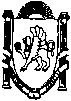 ___________________________________________________________________________________________________________________ПОСТАНОВЛЕНИЕот 01 октября 2018 г.                    №  567/18                                     с.МирноеО проведении публичных слушаний по изменению одного вида разрешенного использования земельного участка на другой вид такого использования     Руководствуясь статьями 8, 41-46 Градостроительного кодекса Российской Федерации, главой 5 статьи 28 Федерального закона от 06.10.2003 №131-ФЗ «Об общих принципах организации местного самоуправления в Российской Федерации», Уставом Мирновского сельского поселения Симферопольского района Республики Крым, главой 8 статьи 92 Конституции Республики Крым и в целях соблюдения права человека на благоприятные условия жизнедеятельности, прав и законных интересов правообладателей земельных участков и объектов капитального строительства, администрация Мирновского сельского поселения, -ПОСТАНОВЛЯЕТ:              1. Провести публичные слушания по вопросу изменения вида разрешенного использования земельного участка с кадастровым номером 90:12:090501:1664, площадью 14000 кв.м., расположенного по адресу: Республика Крым, Симферопольский район, Мирновский с/с, лот № 59, участок № 3 используемого для индивидуального жилищного строительства на следующий вид разрешенного использования: многоэтажная жилая застройка (высотная застройка).               2. Публичные слушания провести 25 октября 2018 года в 13 часов 00 минут.                    3. Место проведения публичных слушаний – актовый зал № 6 администрации Мирновского сельского поселения Симферопольского района Республики Крым, по адресу: 297503, Республика Крым, Симферопольский район, с.Мирное, ул.Белова, 1.                4. Установить, что предложения граждан по вопросу изменения вида разрешённого использования земельного участка принимаются в письменной форме секретарем комиссии по организации и проведению публичных слушаний по рабочим дням до 23 октября 2018 года по адресу: Симферопольский район, с.Мирное, ул.Белова, 1, каб.9.                5. Расходы, связанные с организацией и проведением публичных слушаний по вопросу изменения вида разрешенного использования земельного участка возложить на заявителя.               6. Заявителю обеспечить публикацию объявления о проведении публичных слушаний в газете «Сельский труженик».               7. Утвердить прилагаемый состав комиссии по проведению публичных слушаний по вопросу изменения вида разрешенного использования земельного участка по приему и учету предложений по нему (прилагается).                8. Комиссии по организации и проведению публичных слушаний обеспечить:                - размещение постановления на официальном сайте администрации Мирновского сельского поселения: mirnoe-crimea.ru;                - направить сообщение о проведении публичных слушаний по вопросу изменения вида разрешенного использования земельного участка, имеющих общие границы с земельным участком, указанным в п.1 настоящего постановления;                   - подготовить протокол проведения публичных слушаний 25 октября 2018 г.               9. Постановление вступает в силу после официального опубликования (обнародования) в средствах массовой информации.               10. Контроль исполнения настоящего постановления оставляю за собой.Председатель Мирновского сельского совета - глава администрацииМирновского сельского поселения		                          С.В.КовалевПриложениек постановлению администрации Мирновского сельского поселения Симферопольского района Республики Крымот 01 октября 2018 г. № 567/18Состав комиссии по  организации и проведении публичных слушаний на территории Мирновского сельского поселения Симферопольского района Республики КрымПредседатель Комиссии:Председатель Мирновского сельского совета – глава администрации Мирновского сельского поселения – Ковалев С.В.Секретарь Комиссии:Заместитель главы администрации  Мирновского сельского поселения по работе с населением- Семилетова Н.Л.Члены комиссии:1. Депутат Мирновского сельского совета- Мересиди А.В.2. Депутат Мирновского сельского совета- Халилов С.М.3. Заместитель главы администрации Мирновского сельского поселения по вопросам жизнеобеспечению населения- Шведов О.С.	